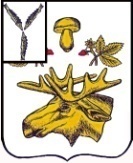 СОБРАНИЕБАЗАРНО-КАРАБУЛАКСКОГО МУНИЦИПАЛЬНОГО РАЙОНА САРАТОВСКОЙ ОБЛАСТИРЕШЕНИЕ« 23  »  ноября  2020 года 					                                      №  133Об установлении срока рассрочки оплатыприобретаемого имущества при реализациипреимущественного права субъектов малогои среднего предпринимательства наприобретение арендуемого недвижимого имущества, находящегося в муниципальной собственностиВ соответствии  с  Федеральными законами  РФ от 6 октября 2003 года № 131-ФЗ «Об общих принципах организации местного самоуправления в Российской Федерации», от 22.07.2008 года № 159-ФЗ «Об особенностях отчуждения недвижимого имущества, находящегося в государственной или в муниципальной собственности и арендуемого субъектами малого и среднего предпринимательства, и о внесении изменений в отдельные законодательные акты Российской Федерации»  и Уставом Базарно-Карабулакского муниципального района,  Собрание Базарно-Карабулакского муниципального района РЕШИЛО:1. Установить, что срок рассрочки оплаты недвижимого имущества, находящегося в муниципальной собственности и приобретаемого субъектами малого и среднего предпринимательства при реализации преимущественного права на приобретение арендуемого имущества, составляет 5 лет.2. Настоящее решение вступает в силу со дня официального опубликования (обнародования).Председатель СобранияБазарно-Карабулакскогомуниципального района                                                                                   Л.П. КомароваГлава Базарно-Карабулакскогомуниципального района    						          О.А. Чумбаев